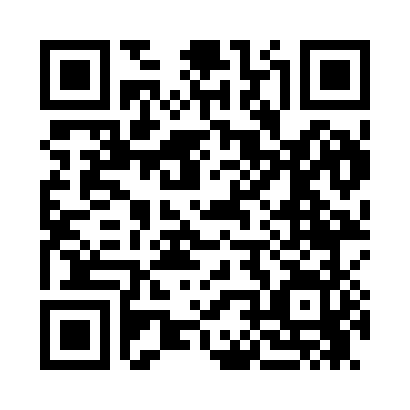 Prayer times for Widen, West Virginia, USAMon 1 Jul 2024 - Wed 31 Jul 2024High Latitude Method: Angle Based RulePrayer Calculation Method: Islamic Society of North AmericaAsar Calculation Method: ShafiPrayer times provided by https://www.salahtimes.comDateDayFajrSunriseDhuhrAsrMaghribIsha1Mon4:316:031:275:238:5110:242Tue4:316:041:285:238:5110:243Wed4:326:041:285:238:5110:234Thu4:336:051:285:238:5110:235Fri4:336:061:285:238:5110:236Sat4:346:061:285:238:5010:227Sun4:356:071:295:238:5010:228Mon4:366:071:295:238:5010:219Tue4:376:081:295:238:4910:2110Wed4:386:091:295:238:4910:2011Thu4:386:091:295:248:4910:1912Fri4:396:101:295:248:4810:1913Sat4:406:111:295:248:4810:1814Sun4:416:111:295:248:4710:1715Mon4:426:121:305:248:4710:1616Tue4:436:131:305:248:4610:1517Wed4:446:141:305:238:4510:1418Thu4:456:141:305:238:4510:1419Fri4:476:151:305:238:4410:1320Sat4:486:161:305:238:4310:1221Sun4:496:171:305:238:4310:1122Mon4:506:181:305:238:4210:0923Tue4:516:181:305:238:4110:0824Wed4:526:191:305:238:4010:0725Thu4:536:201:305:238:4010:0626Fri4:546:211:305:228:3910:0527Sat4:566:221:305:228:3810:0428Sun4:576:221:305:228:3710:0229Mon4:586:231:305:228:3610:0130Tue4:596:241:305:218:3510:0031Wed5:006:251:305:218:349:59